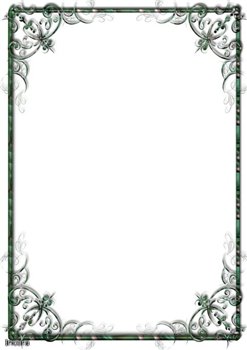 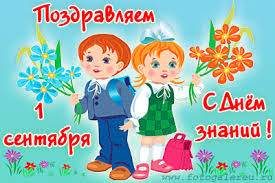 10.30-11.00-Регистрация гостей           и участников           конференции10.30-11.00- Работа выставки11.00-11.30- Доклад. Анализ  деятельности муниципальной системы образования за 2015-2016 учебный год. Проблемы и перспективыдальнейшего развития образования в районе«Муниципальная система образования: пространство образовательных возможностей и общественного диалога».О.А. Максименкова, заместитель Главы муниципального образования «Хмславичский район» Смоленской области по социальным вопросам - начальник Отделаобразования и молодежной политики                               11.30-12.00- Содокладчики:- Т.Г.Коротченкова, воспитатель первойквалификационной категории МБДОУ детский сад «Ручеек»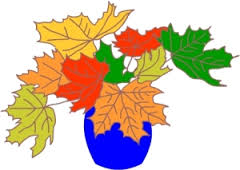 - Е.М.Гриненкова, учитель русского языка и литературы высшей квалификационной категории МБОУ «Ленинская средняя школа»- И.А.Леоненков, педагог дополнительного образования высшей квалификационной категории МБУ ДОД Дом детского творчества- Д.Е.Зайцев, член Общественного совета,  председатель родительского комитета МБОУ «Хиславичская СШ»    12.00-12.15-Обсуждение и принятие резолюции12.15-13.30 – Поздравление и награждение                     педагогических работников                         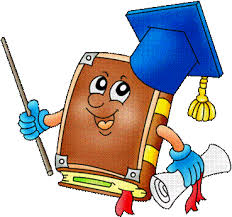 